PENGESAHAN SKRIPSISkripsi berjudul, “................................................................”,   yang disusun oleh ........................,  NIM:  20000000000,  mahasiswa  Jurusan/Prodi  Pendidikan Fisika, Fakultas Tarbiyah dan Keguruan, UIN Alauddin Makassar, telah diuji dan dipertahankan dalam sidang Ujian Skripsi/Munaqasyah yang diselenggarakan pada hari Kamis, tanggal 23 Juli 2020 M, bertepatan dengan 02 Dzul Qaidah 1441 H, dinyatakan telah dapat diterima sebagai salah satu syarat untuk memperoleh gelar sarjana dalam Ilmu Tarbiyah  dan  Keguruan,  Jurusan/Prodi  Pendidikan Fisika dengan beberapa perbaikan.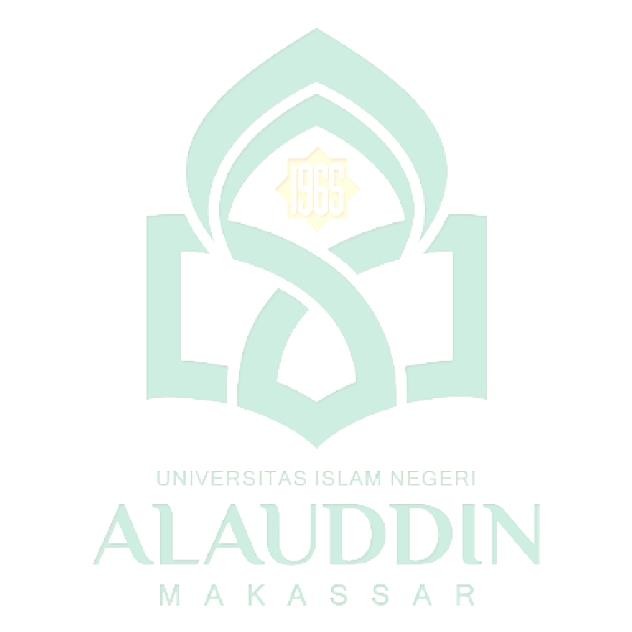             23 Juli 2020 M			            02 Dzul Qaidah 1441 H. DEWAN PENGUJI: Nomor SK 1606  Tahun 2020Ketua	: Dr. ....... S.Ag., M.Pd.I.   			( ..………........................ ) Sekretaris	: Dr. ....... S.Ag., M.Pd.I.                                  	( ...............……………... ) Munaqisy I	: Prof. Dr. ....... S.Ag., M.Pd.I.                 	( ...............……………... ) Munaqisy II	: Dr. ....... S.Ag., M.Pd.I.	 		( ..……….............……... ) Pembimbing I	: Prof. Dr. ....... S.Ag., M.Pd.I.		( ...............……………... ) Pembimbing II	: Dr. ....... S.Ag., M.Pd.I.			( ...............……………... )Diketahui oleh:Dekan Fakultas Tarbiyah dan KeguruanUIN Alauddin Makassar,Dr. H. Marjuni, M.Pd.I.NIP 197810112005011006